                                             Build Your Baby’s Brainpower!               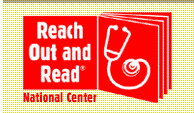 Your baby’s brain will grow from 25% to 90% of its adult size by age 5.  The more you talk to and read to your child during that period, the more brain connections your child will form.  You will be greatly increasing your child’s vocabulary and likelihood of school success.  Here are some skills your child should be learning at different ages and what you can do to help your child develop these pre-literacy skills at an early age. You can build your baby’s brainpower!Age						Developmental/Literacy Skills